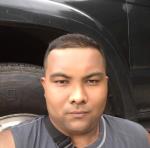 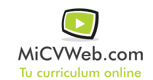 ESTUDIOSSexto año 12/2000BUP / COU (Bachillerato) / Secundaria . Otra no especifiada Fernando Lessep. PanamáSexto grado.  12/1996Graduado Escolar / ESO / Primaria . -- Selecciona -- Centro Basico General Bique. PanamaEXPERIENCIA LABORALSigsa Panamá  3/2018-7/2020
 (Construcción - Mantenimiento) Asistente
Panama,  (Panamá )
Asistente técnico en soldadura de tubería, y geosintetica. Información adicionalInformación adicionalInformación adicional